МОСКОВСКАЯ ПРЕДПРОФЕССИОНАЛЬНАЯ ОЛИМПИАДА:КОМПЛЕКСНАЯ БЕЗОПАСНОСТЬ (КАДЕТСКАЯ ОЛИМПИАДА)2016–2017 г.(7–8 классы)Теоретический турУважаемый участник!При выполнении заданий Вам предстоит выполнить определенную работу, которую лучше организовывать следующим образом:– внимательно прочитайте задание;– если Вы отвечаете на теоретический вопрос или решаете ситуационную задачу, обдумайте и сформулируйте конкретный ответ (ответ должен быть кратким и его содержание впишите в отведенное поле, запись ведите четко и разборчиво);– при ответе на тесты, определите верный ответ, обведите кружком цифру (цифры), соответствующую выбранному вами ответу.За каждый правильный ответ Вы можете получить определенное членами жюри количество баллов, но не выше указанной максимальной оценки.Сумма набранных баллов за все решенные вопросы в двух форматах – итог Вашей работы. Максимальное количество баллов – 100.Задания считаются выполненными, если Вы вовремя сдали их членам жюри.Желаем успеха!Тестовые заданияМатрица ответов на тестовые задания теоретического тураТеоретические задания1. Проанализируйте изображение и опишите последовательность действий при метании ручной осколочной гранаты.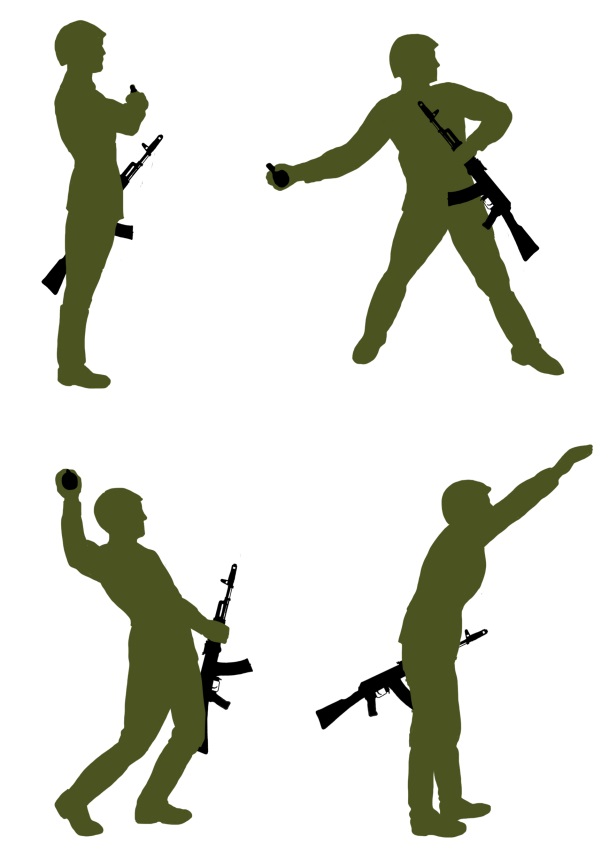 2. Проанализируйте изображение и назовите состав мотострелкового отделения на боевой машине пехоты (начиная с нижнего изображения и слева на право).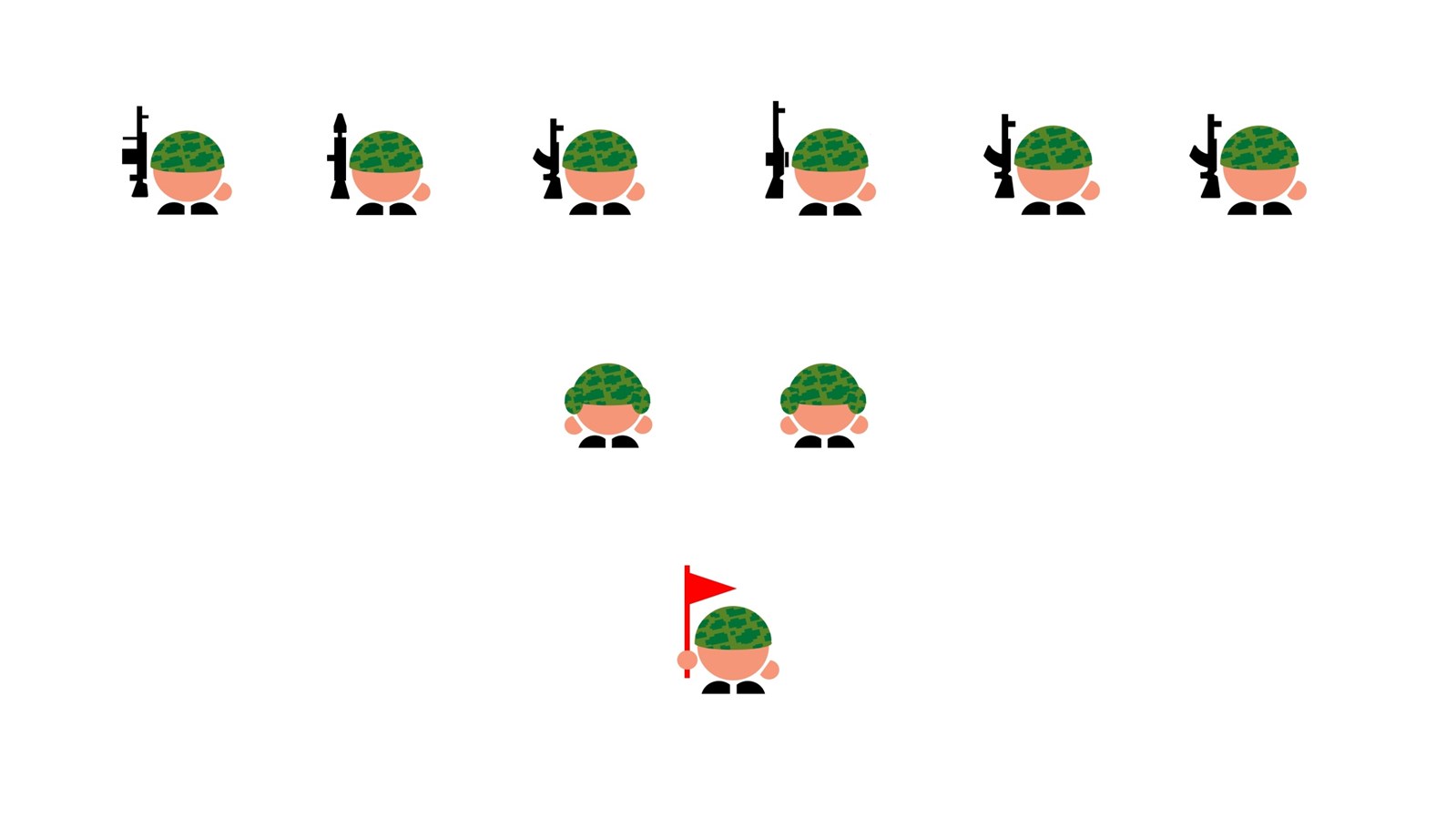 3. Проанализируйте изображение и назовите указанные стрелками понятия.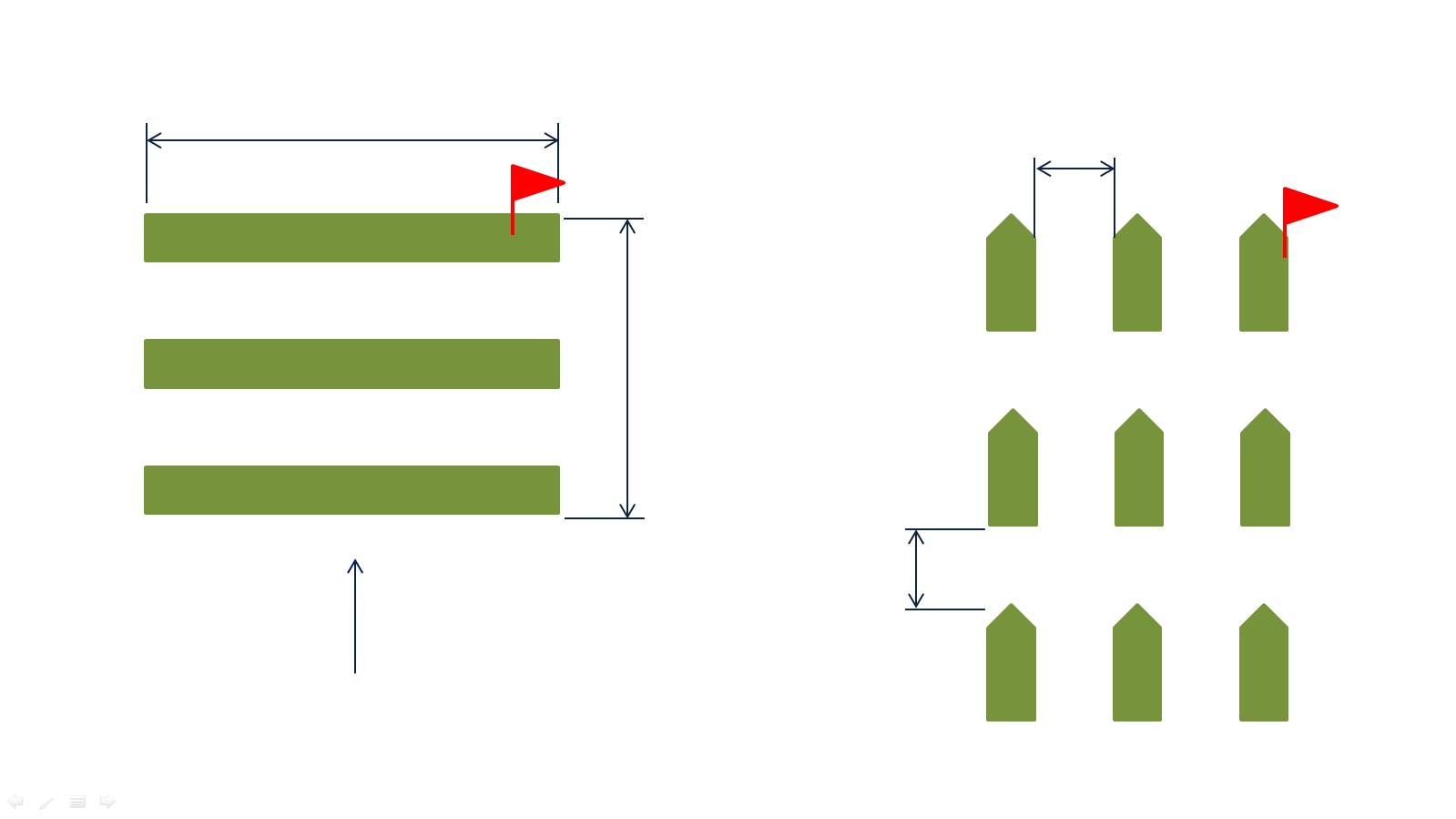 4. Общевойсковая полоса препятствий состоит из нескольких элементов. Все элементы полосы препятствий имеют свое название, в соответствии с теми препятствиями, которые они имитируют.Укажите стрелками соответствие между элементами и их названиями.5. Для оказания первой помощи у каждого военнослужащего имеется аптечка индивидуальная. Из перечисленных ниже медицинских средств выберете те, которые входят 
в комплектацию аптечки индивидуальной АИ-3 1ВС. Выпишите их номера 
в соответствующую графу таблицы.Медицинские средства:Обезболивающее ненаркотическое средство (таблетки)Пакет перевязочный ППИ-АВ3Бинт нестерильный 7×14 смЖгут кровоостанавливающийШина транспортная из полимерного материалаПротивоаллергическое средство (таблетки)Антибиотик широкого спектра действия (таблетки, капсулы)Средство для обеззараживания воды (таблетки)6. Военнослужащий в ходе спецоперации получил ранение бедра. У пострадавшего выраженное кровотечение, в ране видны костные отломки. Раненый находится в укрытии. Опишите мероприятия первой помощи в порядке очерёдности их выполнения.7. Карманные кражи являются самыми массовыми и популярными среди злоумышленников. Число карманников постоянно растет.Уберечься от воров-карманников возможно, если Вы будете соблюдать несколько несложных правил рекомендованных МВД России.Перечислите правила, которые помогут вам уберечься от воров-карманников. Определите один правильный ответ1Перебежки применяются для быстрого сближения с противником на открытой местности. Укажите рекомендуемую длину перебежки между остановками.а) 10–20 шаговб) 20–40 шаговв) 40–50 шаговг) 10–15 шагов2Ведя огонь по движущейся цели важно правильно выбрать способ прицеливания. Как называется приём, при котором огонь по цели открывается в момент правильной наводки оружия с учётом поправки? а) вынос точки прицеливанияб) упреждениев) сопровождение целиг) стрельба по краю габарита3При выполнении упражнения по метанию ручных осколочных гранат необходимо чётко следовать командам руководителя на огневом рубеже. Укажите команду, по которой производится заряжание гранаты.а) «Гранатой – ОГОНЬ!б) «Снарядить гранату!»в) «Подготовить гранаты!»г) «Ввинтить запал!»4Используется ли ГП -7В для защиты от повышенных температур и теплового излучения?а) даб) нет в) да, при наличии соответствующей фильтрующей коробкиг) да, при наличии незапотевающей плёнки на очковом узле5Какое смысловое значение данного знака?а) звуковой оповещатель пожарной тревогиб) пожарный водоисточникв) место размещения нескольких средств противопожарной защиты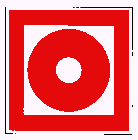 г) кнопка включения установок (систем) пожарной автоматики6Физическая подготовка в Вооружённых Силах Российской Федерации являетсяа) основным элементом боевой готовности военнослужащихб) средством досуга военнослужащихв) необязательным элементом распорядка дняг) средством наказания военнослужащих7Что отражает понятие «прикладной» в формулировке «военно-прикладной» спорт?а) соревнования проводятся в военной формеб) все упражнения выполняются с оружиемв) полученный навык при занятии этим видом спорта будет полезен при выполнении боевых задачг) все пункты правильные 8Какие гранаты используются для метания при выполнении контрольного упражнения на полосе препятствий?а) любыеб) РГ-42в) РГД-5г) Ф-19Как накладывается кровоостанавливающий жгут при артериальном кровотечении? а) ниже раныб) выше раныв) выше или ниже раны в зависимости от особенности поврежденияг) не имеет значения выше или ниже раны10Какие признаки характерны для термического ожога II степени?а) обугливание кожиб) отсутствие чувствительности повреждённого участка кожив) покраснение, отёк, резкая болезненность повреждённого участка кожиг) на фоне покраснения, отёка, болезненности повреждённого участка кожи появление пузырейОпределите все правильные ответыОпределите все правильные ответы11Для поражения цели с первого выстрела необходимо учитывать поправки. Укажите поправки при стрельбе.а) поправка на высоту целиб) поправка на ширину целив) поправка на боковой ветерг) поправка на движение целид) поправка на габарит цели12Что из перечисленного относиться к родам войск ВС РФ?а) ракетные войска стратегического назначенияб) аэромобильные войскав) сухопутные войска г) военно-космические войскад) воздушно-десантные войска13В бою важно упредить противника. Быстрота открытия огня достигается:а) скорость вскидки оружияб) скорость прицеливанияв) скорость вертикальной наводки оружияг) скорость горизонтальной наводки оружияд) скорость поворота корпуса стрелка14Чем отличается военно-прикладная дисциплина «Марш-бросок на 
5 км» от «Бега на 5 км»?а) выполняется в обмундировании с оружиемб) выполняется с использованием военной техники в) ничем не отличается г) обязательно проводится по пересечённой местностид) обязательно проводиться на стадионе15Какие из перечисленных видов спорта относятся к категории «Военно-прикладных»?а) ныряние в длинуб) пауэрлифтингв) офицерское четырёхборьег) армрестлинг стояд) сплит по пересечённой местности16Какие из перечисленных способов обезболивания применяются при оказании первой помощи?а) приём обезболивающего препарата через ротб) местное применение холода на повреждённый участок телав) введение обезболивающего препарата в повреждённую часть телаг) создание покоя повреждённой части телад) при оказании первой помощи обезболивание не производится17Какие из указанных признаков (групп признаков) являются общими для ушибов, растяжений, переломов и вывихов?а) деформация конечностиб) боль, нарушение функции конечностив) отёк, кровоизлияниег) укорочение конечности, удлинение конечности д) удлинение и деформация конечности18Какие из перечисленных правил должны соблюдать велосипедисты, двигаясь по проезжей части?а) передвигаться по правому краю проезжей частиб) передвигаться по левому краю проезжей частив) передвигаться в один рядг) передвигаться в один ряд с расстоянием не менее 20 метровд) передвигаться в один ряд с расстоянием не менее 25 метров19Что из перечисленного обеспечивает физическое здоровье?а) двигательная активностьб) познание окружающего мирав) достаточное время отдыхаг) способность адаптироватьсяд) умением моделировать события20При каких совокупных механических повреждениях фильтрующие поглощающие коробки подлежат замене?а) общей площадью 3–4 кв. смб) общей площадью 7–8 кв. см в) общей площадью 5–6 кв. смг) глубиной не более 0,1 смд) глубиной не более 0,3 смНомер тестаВерный ответНомер тестаВерный ответ1112123134145156167178189191020Элементы полосы препятствийНаименование элементов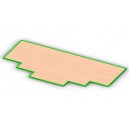 Разрушенный мост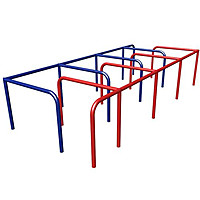 Окоп для стрельбы и метания гранат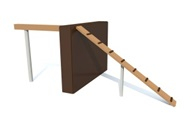 Ров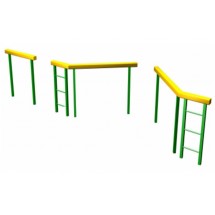 Забор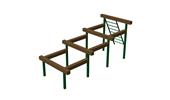 Стена с проломами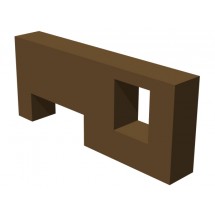 Разрушенная лестница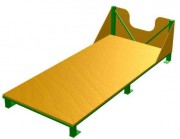 ЛабиринтМодификация аптечки индивидуальнойНомера медицинских средств, входящих в аптечку индивидуальную АИ-3 1ВСАптечка индивидуальная АИ-3 1ВС